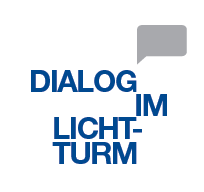 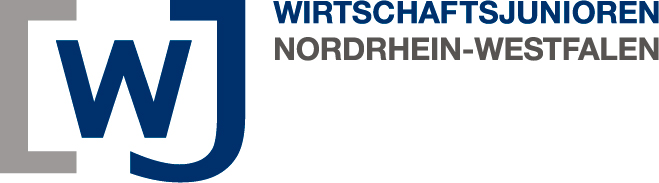 An die Landesgeschäftsstelle	E-Mail: info@wjnrw.de
der Wirtschaftsjunioren NRW e.V.	Fax: 0202  24 90-799
Heinrich-Kamp-Platz 2
42103 WuppertalAnmeldung zum „Dialog im Lichtturm“ am 28. Oktober 2021
- Rücksendung bitte bis spätestens 25. Oktober 2021 -Die Veranstaltung ist kostenfrei, eine Anmeldung jedoch verbindlich.
Sollte eine Teilnahme doch nicht möglich sein, bitten wir um Absage, 
um ggf. anderen Junior/innen die Teilnahme zu ermöglichen, vielen Dank!Vorname, Name:	WJ-Kreis:	Telefon:	E-Mail:		
Ort, Datum	Unterschrift (digital)
Am „Dialog im Lichtturm“ am 28. Oktober 2021 nehme ich teil.Ich melde mich hiermit verbindlich an.
Ich erkläre mich mit der Erhebung, Speicherung und Nutzung meiner personenbezogenen Daten einverstanden. Ich erkläre mich hiermit ebenso bereit, dass alle Foto- und Filmaufnahmen, die im Laufe der Veranstaltung erstellt werden, von den WJ NRW zum Zweck der Öffentlichkeitsarbeit genutzt werden dürfen. ** Diese Einwilligung kann jederzeit mit Wirkung für die Zukunft per E-Mail an info@wjnrw.de widerrufen werden.